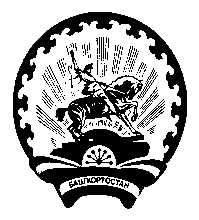                  ҠАРАР                ПРОЕКТ                                    РЕШЕНИЕО внесении изменений и дополнений в решение Советасельского поселения Субханкуловский сельсовет муниципального района Туймазинский район Республики Башкортостан от 05 апреля  2013 года № 166  «О порядке оформления прав пользования, и об определении годовой арендной платы за пользование муниципальным имуществом сельского поселения Субханкуловский сельсовет муниципального района Туймазинский район Республики Башкортостан»	В соответствии с Гражданским кодексом Российской Федерации, Постановлением Правительства Республики Башкортостан от 29 декабря 2007 года № 403 «О порядке оформления прав пользования государственным имуществом Республики Башкортостан и об определении годовой арендной платы за пользование государственным имуществом Республики Башкортостан» (с изменениями и дополнениями), Совет сельского поселения Субханкуловский сельсовет муниципального района Туймазинский район  Республики Башкортостан РЕШИЛ:1.	Внести в решение Совета сельского поселения Субханкуловский сельсовет муниципального района Туймазинский район Республики Башкортостан от 05 апреля 2013 года № 166 «О порядке оформления прав пользования, и об определении годовой арендной платы за пользование муниципальным имуществом сельского поселения Субханкуловский сельсовет муниципального района Туймазинский район Республики Башкортостан» (с последующими изменениями) следующие изменения и дополнению согласно приложения. 2. Настоящее решение вступает в силу даты подписания и подлежит размещению на официальном сайте Администрации сельского поселения Субханкуловский сельсовет муниципального района Туймазинский район Республики Башкортостан.3. Контроль за исполнением настоящего решения возложить на постоянную комиссию Совета сельского поселения Субханкуловский сельсовет  муниципального района Туймазинский район по бюджету, налогам и вопросам собственности (Газизов Н.Р.)Глава сельского поселенияСубханкуловский сельсовет муниципального района Туймазинский район   Республики Башкортостан                                                               Ф.М.Сайфуллин «__» __________  2018 г.	№ _____	 Приложение  к Решению Совета  сельского поселенияСубханкуловский сельсоветмуниципального района Туймазинский район Республики Башкортостан от «___» _____ 2018 г. № ___ИЗМЕНЕНИЯ И ДОПОЛНЕНИЯ,вносимые в Решение Совета сельского поселения Субханкуловский сельсовет муниципального района Туймазинский район Республики Башкортостан от 05 апреля  2013 года № 166  «О порядке оформления прав пользования, и об определении годовой арендной платы за пользование муниципальным имуществом сельского поселения Субханкуловский сельсовет муниципального района Туймазинский район Республики Башкортостан»1) В Порядке оформления прав пользования муниципальным имуществом сельского поселения Субханкуловский сельсовет муниципального района Туймазинский район Республики Башкортостан, утвержденном указанным решениема) в пунктах 2.12 и 5.6 слово «балансодержатель» в соответствующем падеже заменить словом «арендодатель» в соответствующем падеже;б) абзац первый пункта 2.15 изложить в следующей редакции:«2.15. Передача в аренду (субаренду) третьим лицам части или частей муниципального имущества, находящегося в пользовании, возможна с согласия собственника в порядке, установленном законодательством Российской Федерации о защите конкуренции.»;в) пункт 2.17 изложить в следующей редакции:«2.17. При заключении с субъектами малого и среднего предпринимательства договоров аренды в отношении муниципального имущества, включенного в Перечень арендная плата вносится в следующем порядке:в первый год аренды – 40 процентов от размера арендной платы (Кн=0,4);во второй год аренды – 60 процентов от размера арендной платы (Кн=0,6);в третий год аренды – 80 процентов от размера арендной платы (Кн=0,8);в четвертый год аренды и далее – 100 процентов от размера арендной платы (Кн=1).Во всех иных случаях Кн=1.»; г) в пункте 3.5:подпункт "б" изложить в следующей редакции:«б) для индивидуального предпринимателя - документы, удостоверяющие личность;»;в предпоследнем абзаце слова и буквы "в подпунктах "а", "г"-"з", "л"-"н" заменить словами и буквами "в подпунктах "а", "б", "г"-"е", "з", "л"-"н";в последнем абзаце слова и буквы "в подпунктах "б", "в", "и", "к" заменить словами и буквами "в подпунктах "в", "ж", "и", "к";д) в пункте 4.6:подпункт "б" изложить в следующей редакции:«б) для индивидуального предпринимателя - документы, удостоверяющие личность;»;в подпункте "л" слова "в доверительное управление" заменить словами "в безвозмездное пользование";в предпоследнем абзаце слова и буквы "в подпунктах "а", "г"-"з", "л"-"н" заменить словами и буквами "в подпунктах "а", "б", "г"-"е", "з", "л"-"н";в последнем абзаце слова и буквы "в подпунктах "б", "в", "и", "к" заменить словами и буквами "в подпунктах "в", "ж", "и", "к";е) в пункте 5.3:подпункт "б" изложить в следующей редакции:"б) для индивидуального предпринимателя - документы, удостоверяющие личность;";подпункт "л" изложить в следующей редакции:«л) перечень муниципального имущества, предполагаемого к передаче в аренду;»;в предпоследнем абзаце слова и буквы "в подпунктах "а", "г"-"з", "л"-"н" заменить словами и буквами "в подпунктах "а", "б", "г"-"е", "з", "л"-"н";в последнем абзаце слова и буквы "в подпунктах "б", "в", "и", "к" заменить словами и буквами "в подпунктах "в", "ж", "и", "к";ж) абзац первый пункта 5.5 изложить в следующей редакции:"5.5. Размер годовой арендной платы за пользование муниципальным имуществом определяется в соответствии с отчетом независимого оценщика, произведенным согласно требованиям Федерального закона «Об оценочной деятельности в Российской Федерации», либо с Методикой определения годовой арендной платы за пользование муниципальным имуществом сельского поселения Субханкуловский сельсовет муниципального района Туймазинский район Республики Башкортостан, утвержденной решением Совета муниципального района Туймазинский район Республики Башкортостан от 05 апреля 2013 года №166 (с последующими изменениями). Арендодатель, в чьи полномочия входит проведение оценки, вправе принимать решение об определении стоимости арендной платы в соответствии с указанной Методикой в целях экономии финансовых средств, необходимых для проведения оценки, а также в случае наличия необходимости заключения договора аренды в кратчайшие сроки; кроме того, размер годовой арендной платы устанавливается по результатам проведения торгов на право заключения договоров аренды на основании итогового протокола конкурсов (аукционов).";з) абзац второй пункта 6.3 изложить в следующей редакции:"Разница в стоимости арендной платы по договору субаренды, превышающая стоимость основной арендной платы за часть помещения, переданного в субаренду, перечисляется Арендодателю. В случае, если получателем арендных платежей по договору аренды является Комитет по управлению собственностью Минземимущества РБ по Туймазинскому району и г.Туймазы, разница арендной платы по договору субаренды перечисляется в бюджет сельского поселения Субханкуловский сельсовет муниципального района Туймазинский район Республики Башкортостан.";2) в Методике определения годовой арендной платы за пользование муниципальным имуществом сельского поселения Субханкуловский сельсовет муниципального района Туймазинский район Республики Башкортостан, утвержденной указанным решением:а) в пункте 1.1 после слов "в аренду" дополнить словом "(субаренду);б) пункт 1.2 дополнить словом "(субаренды)";в) дополнить пунктом 1.3 следующего содержания:"1.3. Для целей расчета стоимости арендной платы количество дней в году принимается равным 365.";г) пункт 1.3 считать пунктом 1.4;д) в пункте 2.1:абзац второй после выражения "(1 + Кндс)" дополнить выражением "х Кн";подпункты "и"-"л" изложить в следующей редакции:"и) К2 = 0,07 при использовании объектов государственного нежилого фонда организациями, осуществляющими патриотическое воспитание граждан, оказывающими содействие органам государственной власти в реализации молодежной политики;к) К2 = 0,05 при использовании сложной вещи культурного и спортивного назначения;л) К2 = 0,01 при использовании объектов государственного нежилого фонда:школами, детскими домами, домами ребенка (грудника), детскими санаториями, детскими садами и яслями;организациями (в том числе негосударственными, общественными, благотворительными), проводящими бесплатную социально-педагогическую и досуговую работу с детьми и молодежью по месту жительства;домами для престарелых, инвалидов и социально не защищенных слоев населения;обществами и организациями инвалидов, ветеранов, партий, профсоюзов, благотворительных фондов;государственными и муниципальными архивами, библиотеками, музеями;творческими союзами Республики Башкортостан;органами службы занятости населения;фондами государственного обязательного медицинского страхования;медицинскими организациями, осуществляющими медицинское обслуживание и находящимися на бюджетном и бюджетно-страховом финансировании (больницы, поликлиники, диспансеры, госпитали, станции скорой помощи, станции переливания крови и т. д.), состоящими в перечне медицинских организаций, участвующих в реализации программы государственных гарантий бесплатного оказания гражданам Российской Федерации медицинской помощи в Республике Башкортостан;правоохранительными органами (органами внутренних дел, судами, прокуратурой), военными комиссариатами и сборными пунктами, организациями гражданской обороны;государственными и муниципальными учреждениями;учреждениями академий наук;организациями, осуществляющими капитальный ремонт и реконструкцию зданий и сооружений, которые отнесены к памятникам архитектуры, истории и культуры (на период проведения этих работ в соответствии с утвержденными проектами);крестьянскими (фермерскими) хозяйствами, осуществляющими капитальный ремонт или реконструкцию арендованного помещения (на срок проведения ремонта или реконструкции в соответствии с нормативными сроками производства работ согласно утвержденной проектно-сметной документации, но не превышающий срока действия договора аренды);торгово-промышленной палатой для осуществления уставной деятельности;организациями питания, обслуживающими дошкольные образовательные организации, общеобразовательные организации, профессиональные образовательные организации, образовательные организации высшего образования (на площадь помещения, используемого в целях оказания данных видов услуг);организациями общественного питания, с которыми в соответствии с законодательством Российской Федерации заключены гражданско-правовые договоры на организацию питания в учреждениях здравоохранения (на площадь помещения, используемого в целях оказания данного вида услуг);резидентами территорий опережающего социально-экономического развития, включенными в реестр резидентов территорий опережающего социально-экономического развития, создаваемых на территориях монопрофильных муниципальных образований Российской Федерации (моногородов) в соответствии с Федеральным законом "О территориях опережающего социально-экономического развития в Российской Федерации";организациями, осуществляющими обслуживание социально не защищенных слоев населения;»;абзацы сто двенадцатый - сто четырнадцатый заменить абзацами следующего содержания:"К4 - коэффициент использования мест общего пользования арендуемого объекта государственного нежилого фонда (коридоров, туалетов, вестибюлей и др.):К4 = 1,2 при отсутствии технического паспорта;";дополнить абзацем следующего содержания:"Кн - нормирующий коэффициент.";е) в пункте 3.1:абзац второй после выражения "(1 + Кндс)" дополнить выражением "х Кн";дополнить абзацем следующего содержания:"Кн - нормирующий коэффициент.";ж) в пункте 3.2:абзац второй после выражения "(1 + Кндс)" дополнить выражением "х Кн";дополнить абзацем следующего содержания:"Кн - нормирующий коэффициент.";Абзац шестой изложить в следующей редакции:«Квд = 1,3 при использовании муниципального имущества для добычи нефти и газа;»;з) в пункте 4.1:абзац второй после выражения "(1 + Кндс)" дополнить выражением "х Кн";дополнить абзацем следующего содержания:"Кн - нормирующий коэффициент.";и) в пункте 5.1:абзац второй после выражения "(1 + Кндс)" дополнить выражением "х Кн";подпункт "в" дополнить абзацами следующего содержания:"Кндс - коэффициент, учитывающий налог на добавленную стоимость;Кн - нормирующий коэффициент.".Глава сельского поселенияСубханкуловский сельсовет муниципального района Туймазинский район   Республики Башкортостан                                                               Ф.М.Сайфуллин